1.1. Описание услуги1.1. Описание услуги1.1. Описание услуги1.1. Описание услуги1.1. Описание услуги1.1. Описание услуги1.1. Описание услугиВ рамках ИТ-услуги осуществляется комплекс работ по передаче договорных и бухгалтерских документов Заказчика в МФ ОЦО посредством единой отраслевой системы электронного документооборота (далее - ЕОСДО)В рамках ИТ-услуги осуществляется комплекс работ по передаче договорных и бухгалтерских документов Заказчика в МФ ОЦО посредством единой отраслевой системы электронного документооборота (далее - ЕОСДО)В рамках ИТ-услуги осуществляется комплекс работ по передаче договорных и бухгалтерских документов Заказчика в МФ ОЦО посредством единой отраслевой системы электронного документооборота (далее - ЕОСДО)В рамках ИТ-услуги осуществляется комплекс работ по передаче договорных и бухгалтерских документов Заказчика в МФ ОЦО посредством единой отраслевой системы электронного документооборота (далее - ЕОСДО)В рамках ИТ-услуги осуществляется комплекс работ по передаче договорных и бухгалтерских документов Заказчика в МФ ОЦО посредством единой отраслевой системы электронного документооборота (далее - ЕОСДО)В рамках ИТ-услуги осуществляется комплекс работ по передаче договорных и бухгалтерских документов Заказчика в МФ ОЦО посредством единой отраслевой системы электронного документооборота (далее - ЕОСДО)В рамках ИТ-услуги осуществляется комплекс работ по передаче договорных и бухгалтерских документов Заказчика в МФ ОЦО посредством единой отраслевой системы электронного документооборота (далее - ЕОСДО)1.2. Способ подключения к ИТ-системе (если необходимо и в зависимости от технической возможности организации)1.2. Способ подключения к ИТ-системе (если необходимо и в зависимости от технической возможности организации)1.2. Способ подключения к ИТ-системе (если необходимо и в зависимости от технической возможности организации)1.2. Способ подключения к ИТ-системе (если необходимо и в зависимости от технической возможности организации)1.2. Способ подключения к ИТ-системе (если необходимо и в зависимости от технической возможности организации)1.2. Способ подключения к ИТ-системе (если необходимо и в зависимости от технической возможности организации)1.2. Способ подключения к ИТ-системе (если необходимо и в зависимости от технической возможности организации)	Ярлык на Портале терминальных приложений	Прямая ссылка на Web-ресурс из КСПД	Прямая ссылка на Web-ресурс из интернет (требуется СКЗИ на АРМ / не требуется)	«Толстый клиент» на АРМ пользователя (требуется СКЗИ на АРМ / не требуется)	Другой способ ________________________________________________	Ярлык на Портале терминальных приложений	Прямая ссылка на Web-ресурс из КСПД	Прямая ссылка на Web-ресурс из интернет (требуется СКЗИ на АРМ / не требуется)	«Толстый клиент» на АРМ пользователя (требуется СКЗИ на АРМ / не требуется)	Другой способ ________________________________________________	Ярлык на Портале терминальных приложений	Прямая ссылка на Web-ресурс из КСПД	Прямая ссылка на Web-ресурс из интернет (требуется СКЗИ на АРМ / не требуется)	«Толстый клиент» на АРМ пользователя (требуется СКЗИ на АРМ / не требуется)	Другой способ ________________________________________________	Ярлык на Портале терминальных приложений	Прямая ссылка на Web-ресурс из КСПД	Прямая ссылка на Web-ресурс из интернет (требуется СКЗИ на АРМ / не требуется)	«Толстый клиент» на АРМ пользователя (требуется СКЗИ на АРМ / не требуется)	Другой способ ________________________________________________	Ярлык на Портале терминальных приложений	Прямая ссылка на Web-ресурс из КСПД	Прямая ссылка на Web-ресурс из интернет (требуется СКЗИ на АРМ / не требуется)	«Толстый клиент» на АРМ пользователя (требуется СКЗИ на АРМ / не требуется)	Другой способ ________________________________________________	Ярлык на Портале терминальных приложений	Прямая ссылка на Web-ресурс из КСПД	Прямая ссылка на Web-ресурс из интернет (требуется СКЗИ на АРМ / не требуется)	«Толстый клиент» на АРМ пользователя (требуется СКЗИ на АРМ / не требуется)	Другой способ ________________________________________________	Ярлык на Портале терминальных приложений	Прямая ссылка на Web-ресурс из КСПД	Прямая ссылка на Web-ресурс из интернет (требуется СКЗИ на АРМ / не требуется)	«Толстый клиент» на АРМ пользователя (требуется СКЗИ на АРМ / не требуется)	Другой способ ________________________________________________1.3. Группа корпоративных бизнес-процессов / сценариев, поддерживаемых в рамках услуги   1.3. Группа корпоративных бизнес-процессов / сценариев, поддерживаемых в рамках услуги   1.3. Группа корпоративных бизнес-процессов / сценариев, поддерживаемых в рамках услуги   1.3. Группа корпоративных бизнес-процессов / сценариев, поддерживаемых в рамках услуги   1.3. Группа корпоративных бизнес-процессов / сценариев, поддерживаемых в рамках услуги   1.3. Группа корпоративных бизнес-процессов / сценариев, поддерживаемых в рамках услуги   1.3. Группа корпоративных бизнес-процессов / сценариев, поддерживаемых в рамках услуги   -  Ведение договорной работы. - Учет и регистрация первичных бухгалтерских документов.-  Ведение договорной работы. - Учет и регистрация первичных бухгалтерских документов.-  Ведение договорной работы. - Учет и регистрация первичных бухгалтерских документов.-  Ведение договорной работы. - Учет и регистрация первичных бухгалтерских документов.-  Ведение договорной работы. - Учет и регистрация первичных бухгалтерских документов.-  Ведение договорной работы. - Учет и регистрация первичных бухгалтерских документов.-  Ведение договорной работы. - Учет и регистрация первичных бухгалтерских документов.1.4. Интеграция с корпоративными ИТ-системами1.4. Интеграция с корпоративными ИТ-системами1.4. Интеграция с корпоративными ИТ-системами1.4. Интеграция с корпоративными ИТ-системами1.4. Интеграция с корпоративными ИТ-системами1.4. Интеграция с корпоративными ИТ-системами1.4. Интеграция с корпоративными ИТ-системамиИТ-системаГруппа процессовГруппа процессовГруппа процессовГруппа процессовГруппа процессов 1C:УПП Росатом - Передача данных бухгалтерского учета - Передача данных бухгалтерского учета - Передача данных бухгалтерского учета - Передача данных бухгалтерского учета - Передача данных бухгалтерского учета ЕОС НСИ- Получение справочника «Контрагенты»;- Получение справочника «Контрагенты»;- Получение справочника «Контрагенты»;- Получение справочника «Контрагенты»;- Получение справочника «Контрагенты»;1.5. Интеграция с внешними ИТ-системами1.5. Интеграция с внешними ИТ-системами1.5. Интеграция с внешними ИТ-системами1.5. Интеграция с внешними ИТ-системами1.5. Интеграция с внешними ИТ-системами1.5. Интеграция с внешними ИТ-системами1.5. Интеграция с внешними ИТ-системамиИТ-системаГруппа процессовГруппа процессовГруппа процессовГруппа процессовГруппа процессов1.6. Cостав услуги1.6. Cостав услуги1.6. Cостав услуги1.6. Cостав услуги1.6. Cостав услуги1.6. Cостав услуги1.6. Cостав услугиЦентр поддержки пользователейФункциональная поддержка- Регистрация в ЕОСДО карточек электронных документов Заказчика; - Размещение электронных образов отсканированных документов Заказчика в зарегистрированных в ЕОСДО на карточках электронных документов; - Контроль размещения электронных образов отсканированных документов Заказчика и, в случае необходимости, корректировка и исправление ошибок, возникших в процессе размещения документов, замена и удаление прикрепленных электронных образов отсканированных документов; - Формирование реестра принятых к обработке документов Заказчика. Уведомление Заказчика о перечне документов, отклоненных с обработки, с указанием причин отклонения- Регистрация в ЕОСДО карточек электронных документов Заказчика; - Размещение электронных образов отсканированных документов Заказчика в зарегистрированных в ЕОСДО на карточках электронных документов; - Контроль размещения электронных образов отсканированных документов Заказчика и, в случае необходимости, корректировка и исправление ошибок, возникших в процессе размещения документов, замена и удаление прикрепленных электронных образов отсканированных документов; - Формирование реестра принятых к обработке документов Заказчика. Уведомление Заказчика о перечне документов, отклоненных с обработки, с указанием причин отклонения- Регистрация в ЕОСДО карточек электронных документов Заказчика; - Размещение электронных образов отсканированных документов Заказчика в зарегистрированных в ЕОСДО на карточках электронных документов; - Контроль размещения электронных образов отсканированных документов Заказчика и, в случае необходимости, корректировка и исправление ошибок, возникших в процессе размещения документов, замена и удаление прикрепленных электронных образов отсканированных документов; - Формирование реестра принятых к обработке документов Заказчика. Уведомление Заказчика о перечне документов, отклоненных с обработки, с указанием причин отклонения- Регистрация в ЕОСДО карточек электронных документов Заказчика; - Размещение электронных образов отсканированных документов Заказчика в зарегистрированных в ЕОСДО на карточках электронных документов; - Контроль размещения электронных образов отсканированных документов Заказчика и, в случае необходимости, корректировка и исправление ошибок, возникших в процессе размещения документов, замена и удаление прикрепленных электронных образов отсканированных документов; - Формирование реестра принятых к обработке документов Заказчика. Уведомление Заказчика о перечне документов, отклоненных с обработки, с указанием причин отклонения- Регистрация в ЕОСДО карточек электронных документов Заказчика; - Размещение электронных образов отсканированных документов Заказчика в зарегистрированных в ЕОСДО на карточках электронных документов; - Контроль размещения электронных образов отсканированных документов Заказчика и, в случае необходимости, корректировка и исправление ошибок, возникших в процессе размещения документов, замена и удаление прикрепленных электронных образов отсканированных документов; - Формирование реестра принятых к обработке документов Заказчика. Уведомление Заказчика о перечне документов, отклоненных с обработки, с указанием причин отклоненияПоддержка интеграционных процессовИТ-инфраструктураМодификация ИТ-системы1.7. Наименование и место хранения пользовательской документации:1.7. Наименование и место хранения пользовательской документации:1.7. Наименование и место хранения пользовательской документации:1.7. Наименование и место хранения пользовательской документации:1.7. Наименование и место хранения пользовательской документации:1.7. Наименование и место хранения пользовательской документации:1.7. Наименование и место хранения пользовательской документации:	ИТ-системаПуть: … → …Путь: … → …Путь: … → …Путь: … → …Путь: … → …	Портал Госкорпорации «Росатом»Путь: … → …Путь: … → …Путь: … → …Путь: … → …Путь: … → …	Иное местоПуть: Путь: \\Gren-s-FS01\Gren_Store4\Departments\Otdevnedsistd\GEN\GEN20Путь: Путь: \\Gren-s-FS01\Gren_Store4\Departments\Otdevnedsistd\GEN\GEN20Путь: Путь: \\Gren-s-FS01\Gren_Store4\Departments\Otdevnedsistd\GEN\GEN20Путь: Путь: \\Gren-s-FS01\Gren_Store4\Departments\Otdevnedsistd\GEN\GEN20Путь: Путь: \\Gren-s-FS01\Gren_Store4\Departments\Otdevnedsistd\GEN\GEN20	Иное местоПуть: Путь: \\Gren-s-FS01\Gren_Store4\Departments\Otdevnedsistd\GEN\GEN20Путь: Путь: \\Gren-s-FS01\Gren_Store4\Departments\Otdevnedsistd\GEN\GEN20Путь: Путь: \\Gren-s-FS01\Gren_Store4\Departments\Otdevnedsistd\GEN\GEN20Путь: Путь: \\Gren-s-FS01\Gren_Store4\Departments\Otdevnedsistd\GEN\GEN20Путь: Путь: \\Gren-s-FS01\Gren_Store4\Departments\Otdevnedsistd\GEN\GEN20	Иное местоПуть: Путь: \\Gren-s-FS01\Gren_Store4\Departments\Otdevnedsistd\GEN\GEN20Путь: Путь: \\Gren-s-FS01\Gren_Store4\Departments\Otdevnedsistd\GEN\GEN20Путь: Путь: \\Gren-s-FS01\Gren_Store4\Departments\Otdevnedsistd\GEN\GEN20Путь: Путь: \\Gren-s-FS01\Gren_Store4\Departments\Otdevnedsistd\GEN\GEN20Путь: Путь: \\Gren-s-FS01\Gren_Store4\Departments\Otdevnedsistd\GEN\GEN201.8. Ограничения по оказанию услуги1.8. Ограничения по оказанию услуги1.8. Ограничения по оказанию услуги1.8. Ограничения по оказанию услуги1.8. Ограничения по оказанию услуги1.8. Ограничения по оказанию услуги1.8. Ограничения по оказанию услуги1.8.1. В п.1.3. представлен полный перечень групп бизнес-процессов / сценариев, реализованных в информационной системе.
Для каждого отдельно взятого Заказчика осуществляется поддержка того перечня бизнес-процессов/сценариев, который был внедрен и введен в постоянную (промышленную) эксплуатацию приказом по организации Заказчика.
1.8.2. Для автоматизированных/информационных систем в защищённом исполнении действуют ограничения, предусмотренные для объектов информатизации, аттестованных по требованиям безопасности информации.1.8.3. В рамках настоящей ИТ-услуги внесение изменений в бизнес-данные за пользователей информационной системы работниками АО «Гринатом» не осуществляется.1.8.4. Ограничения по типу оказываемых услуг:1.	Количество электронных образов отсканированных документов, поступающих на обработку в течение рабочего дня - Не более 30 документов.2.	Количество карточек электронных документов, которые необходимо создать в информационной системе в течение рабочего дня - Не более 30 карточек.3.	Типы карточек электронных документов, которые необходимо создать в информационной системе:	Договор	Сделка4.	Типы электронных образов отсканированных документов, поступающих на обработку:	Договор (в том числе дополнительное соглашение) и другие неотъемлемые части договора	Первичные бухгалтерские документы (акт, счет-фактура и другие документы в соответствии с требованиями бухгалтерии Исполнителя)1.8.5. Ограничения по документам, поступающим в обработку от Заказчика:1.	Требования к электронным образам договоров, поступающих в обработку от Заказчика:	в электронном письме, содержащим электронный образ договора, должны быть определены ФИО инициатора, куратора, выполняющего активацию и архивариуса данного договора;	электронный образ договора должен быть предоставлен в виде многостраничного документа формата PDF или TIFF;	в одном файле должен содержаться электронный образ только одного договора.2.	Требования к электронным образам дополнительных соглашений к договорам:	в электронном письме, содержащим электронный образ дополнительного соглашения к договору, должны быть определены ФИО инициатора, куратора, выполняющего активацию и архивариуса данного дополнительного соглашения, а также указан номер договора, к которому относится направляемое дополнительное соглашение;	электронный образ договора должен быть предоставлен в виде многостраничного документа формата PDF или TIFF;	в одном файле должен содержаться электронный образ только одного дополнительного соглашения к договору.3.	Требования к электронным образам первичных бухгалтерских документов:электронный образ  каждого первичного бухгалтерского документа должен быть предоставлен в формате многостраничного документа формата TIFF.1.8.1. В п.1.3. представлен полный перечень групп бизнес-процессов / сценариев, реализованных в информационной системе.
Для каждого отдельно взятого Заказчика осуществляется поддержка того перечня бизнес-процессов/сценариев, который был внедрен и введен в постоянную (промышленную) эксплуатацию приказом по организации Заказчика.
1.8.2. Для автоматизированных/информационных систем в защищённом исполнении действуют ограничения, предусмотренные для объектов информатизации, аттестованных по требованиям безопасности информации.1.8.3. В рамках настоящей ИТ-услуги внесение изменений в бизнес-данные за пользователей информационной системы работниками АО «Гринатом» не осуществляется.1.8.4. Ограничения по типу оказываемых услуг:1.	Количество электронных образов отсканированных документов, поступающих на обработку в течение рабочего дня - Не более 30 документов.2.	Количество карточек электронных документов, которые необходимо создать в информационной системе в течение рабочего дня - Не более 30 карточек.3.	Типы карточек электронных документов, которые необходимо создать в информационной системе:	Договор	Сделка4.	Типы электронных образов отсканированных документов, поступающих на обработку:	Договор (в том числе дополнительное соглашение) и другие неотъемлемые части договора	Первичные бухгалтерские документы (акт, счет-фактура и другие документы в соответствии с требованиями бухгалтерии Исполнителя)1.8.5. Ограничения по документам, поступающим в обработку от Заказчика:1.	Требования к электронным образам договоров, поступающих в обработку от Заказчика:	в электронном письме, содержащим электронный образ договора, должны быть определены ФИО инициатора, куратора, выполняющего активацию и архивариуса данного договора;	электронный образ договора должен быть предоставлен в виде многостраничного документа формата PDF или TIFF;	в одном файле должен содержаться электронный образ только одного договора.2.	Требования к электронным образам дополнительных соглашений к договорам:	в электронном письме, содержащим электронный образ дополнительного соглашения к договору, должны быть определены ФИО инициатора, куратора, выполняющего активацию и архивариуса данного дополнительного соглашения, а также указан номер договора, к которому относится направляемое дополнительное соглашение;	электронный образ договора должен быть предоставлен в виде многостраничного документа формата PDF или TIFF;	в одном файле должен содержаться электронный образ только одного дополнительного соглашения к договору.3.	Требования к электронным образам первичных бухгалтерских документов:электронный образ  каждого первичного бухгалтерского документа должен быть предоставлен в формате многостраничного документа формата TIFF.1.8.1. В п.1.3. представлен полный перечень групп бизнес-процессов / сценариев, реализованных в информационной системе.
Для каждого отдельно взятого Заказчика осуществляется поддержка того перечня бизнес-процессов/сценариев, который был внедрен и введен в постоянную (промышленную) эксплуатацию приказом по организации Заказчика.
1.8.2. Для автоматизированных/информационных систем в защищённом исполнении действуют ограничения, предусмотренные для объектов информатизации, аттестованных по требованиям безопасности информации.1.8.3. В рамках настоящей ИТ-услуги внесение изменений в бизнес-данные за пользователей информационной системы работниками АО «Гринатом» не осуществляется.1.8.4. Ограничения по типу оказываемых услуг:1.	Количество электронных образов отсканированных документов, поступающих на обработку в течение рабочего дня - Не более 30 документов.2.	Количество карточек электронных документов, которые необходимо создать в информационной системе в течение рабочего дня - Не более 30 карточек.3.	Типы карточек электронных документов, которые необходимо создать в информационной системе:	Договор	Сделка4.	Типы электронных образов отсканированных документов, поступающих на обработку:	Договор (в том числе дополнительное соглашение) и другие неотъемлемые части договора	Первичные бухгалтерские документы (акт, счет-фактура и другие документы в соответствии с требованиями бухгалтерии Исполнителя)1.8.5. Ограничения по документам, поступающим в обработку от Заказчика:1.	Требования к электронным образам договоров, поступающих в обработку от Заказчика:	в электронном письме, содержащим электронный образ договора, должны быть определены ФИО инициатора, куратора, выполняющего активацию и архивариуса данного договора;	электронный образ договора должен быть предоставлен в виде многостраничного документа формата PDF или TIFF;	в одном файле должен содержаться электронный образ только одного договора.2.	Требования к электронным образам дополнительных соглашений к договорам:	в электронном письме, содержащим электронный образ дополнительного соглашения к договору, должны быть определены ФИО инициатора, куратора, выполняющего активацию и архивариуса данного дополнительного соглашения, а также указан номер договора, к которому относится направляемое дополнительное соглашение;	электронный образ договора должен быть предоставлен в виде многостраничного документа формата PDF или TIFF;	в одном файле должен содержаться электронный образ только одного дополнительного соглашения к договору.3.	Требования к электронным образам первичных бухгалтерских документов:электронный образ  каждого первичного бухгалтерского документа должен быть предоставлен в формате многостраничного документа формата TIFF.1.8.1. В п.1.3. представлен полный перечень групп бизнес-процессов / сценариев, реализованных в информационной системе.
Для каждого отдельно взятого Заказчика осуществляется поддержка того перечня бизнес-процессов/сценариев, который был внедрен и введен в постоянную (промышленную) эксплуатацию приказом по организации Заказчика.
1.8.2. Для автоматизированных/информационных систем в защищённом исполнении действуют ограничения, предусмотренные для объектов информатизации, аттестованных по требованиям безопасности информации.1.8.3. В рамках настоящей ИТ-услуги внесение изменений в бизнес-данные за пользователей информационной системы работниками АО «Гринатом» не осуществляется.1.8.4. Ограничения по типу оказываемых услуг:1.	Количество электронных образов отсканированных документов, поступающих на обработку в течение рабочего дня - Не более 30 документов.2.	Количество карточек электронных документов, которые необходимо создать в информационной системе в течение рабочего дня - Не более 30 карточек.3.	Типы карточек электронных документов, которые необходимо создать в информационной системе:	Договор	Сделка4.	Типы электронных образов отсканированных документов, поступающих на обработку:	Договор (в том числе дополнительное соглашение) и другие неотъемлемые части договора	Первичные бухгалтерские документы (акт, счет-фактура и другие документы в соответствии с требованиями бухгалтерии Исполнителя)1.8.5. Ограничения по документам, поступающим в обработку от Заказчика:1.	Требования к электронным образам договоров, поступающих в обработку от Заказчика:	в электронном письме, содержащим электронный образ договора, должны быть определены ФИО инициатора, куратора, выполняющего активацию и архивариуса данного договора;	электронный образ договора должен быть предоставлен в виде многостраничного документа формата PDF или TIFF;	в одном файле должен содержаться электронный образ только одного договора.2.	Требования к электронным образам дополнительных соглашений к договорам:	в электронном письме, содержащим электронный образ дополнительного соглашения к договору, должны быть определены ФИО инициатора, куратора, выполняющего активацию и архивариуса данного дополнительного соглашения, а также указан номер договора, к которому относится направляемое дополнительное соглашение;	электронный образ договора должен быть предоставлен в виде многостраничного документа формата PDF или TIFF;	в одном файле должен содержаться электронный образ только одного дополнительного соглашения к договору.3.	Требования к электронным образам первичных бухгалтерских документов:электронный образ  каждого первичного бухгалтерского документа должен быть предоставлен в формате многостраничного документа формата TIFF.1.8.1. В п.1.3. представлен полный перечень групп бизнес-процессов / сценариев, реализованных в информационной системе.
Для каждого отдельно взятого Заказчика осуществляется поддержка того перечня бизнес-процессов/сценариев, который был внедрен и введен в постоянную (промышленную) эксплуатацию приказом по организации Заказчика.
1.8.2. Для автоматизированных/информационных систем в защищённом исполнении действуют ограничения, предусмотренные для объектов информатизации, аттестованных по требованиям безопасности информации.1.8.3. В рамках настоящей ИТ-услуги внесение изменений в бизнес-данные за пользователей информационной системы работниками АО «Гринатом» не осуществляется.1.8.4. Ограничения по типу оказываемых услуг:1.	Количество электронных образов отсканированных документов, поступающих на обработку в течение рабочего дня - Не более 30 документов.2.	Количество карточек электронных документов, которые необходимо создать в информационной системе в течение рабочего дня - Не более 30 карточек.3.	Типы карточек электронных документов, которые необходимо создать в информационной системе:	Договор	Сделка4.	Типы электронных образов отсканированных документов, поступающих на обработку:	Договор (в том числе дополнительное соглашение) и другие неотъемлемые части договора	Первичные бухгалтерские документы (акт, счет-фактура и другие документы в соответствии с требованиями бухгалтерии Исполнителя)1.8.5. Ограничения по документам, поступающим в обработку от Заказчика:1.	Требования к электронным образам договоров, поступающих в обработку от Заказчика:	в электронном письме, содержащим электронный образ договора, должны быть определены ФИО инициатора, куратора, выполняющего активацию и архивариуса данного договора;	электронный образ договора должен быть предоставлен в виде многостраничного документа формата PDF или TIFF;	в одном файле должен содержаться электронный образ только одного договора.2.	Требования к электронным образам дополнительных соглашений к договорам:	в электронном письме, содержащим электронный образ дополнительного соглашения к договору, должны быть определены ФИО инициатора, куратора, выполняющего активацию и архивариуса данного дополнительного соглашения, а также указан номер договора, к которому относится направляемое дополнительное соглашение;	электронный образ договора должен быть предоставлен в виде многостраничного документа формата PDF или TIFF;	в одном файле должен содержаться электронный образ только одного дополнительного соглашения к договору.3.	Требования к электронным образам первичных бухгалтерских документов:электронный образ  каждого первичного бухгалтерского документа должен быть предоставлен в формате многостраничного документа формата TIFF.1.8.1. В п.1.3. представлен полный перечень групп бизнес-процессов / сценариев, реализованных в информационной системе.
Для каждого отдельно взятого Заказчика осуществляется поддержка того перечня бизнес-процессов/сценариев, который был внедрен и введен в постоянную (промышленную) эксплуатацию приказом по организации Заказчика.
1.8.2. Для автоматизированных/информационных систем в защищённом исполнении действуют ограничения, предусмотренные для объектов информатизации, аттестованных по требованиям безопасности информации.1.8.3. В рамках настоящей ИТ-услуги внесение изменений в бизнес-данные за пользователей информационной системы работниками АО «Гринатом» не осуществляется.1.8.4. Ограничения по типу оказываемых услуг:1.	Количество электронных образов отсканированных документов, поступающих на обработку в течение рабочего дня - Не более 30 документов.2.	Количество карточек электронных документов, которые необходимо создать в информационной системе в течение рабочего дня - Не более 30 карточек.3.	Типы карточек электронных документов, которые необходимо создать в информационной системе:	Договор	Сделка4.	Типы электронных образов отсканированных документов, поступающих на обработку:	Договор (в том числе дополнительное соглашение) и другие неотъемлемые части договора	Первичные бухгалтерские документы (акт, счет-фактура и другие документы в соответствии с требованиями бухгалтерии Исполнителя)1.8.5. Ограничения по документам, поступающим в обработку от Заказчика:1.	Требования к электронным образам договоров, поступающих в обработку от Заказчика:	в электронном письме, содержащим электронный образ договора, должны быть определены ФИО инициатора, куратора, выполняющего активацию и архивариуса данного договора;	электронный образ договора должен быть предоставлен в виде многостраничного документа формата PDF или TIFF;	в одном файле должен содержаться электронный образ только одного договора.2.	Требования к электронным образам дополнительных соглашений к договорам:	в электронном письме, содержащим электронный образ дополнительного соглашения к договору, должны быть определены ФИО инициатора, куратора, выполняющего активацию и архивариуса данного дополнительного соглашения, а также указан номер договора, к которому относится направляемое дополнительное соглашение;	электронный образ договора должен быть предоставлен в виде многостраничного документа формата PDF или TIFF;	в одном файле должен содержаться электронный образ только одного дополнительного соглашения к договору.3.	Требования к электронным образам первичных бухгалтерских документов:электронный образ  каждого первичного бухгалтерского документа должен быть предоставлен в формате многостраничного документа формата TIFF.1.8.1. В п.1.3. представлен полный перечень групп бизнес-процессов / сценариев, реализованных в информационной системе.
Для каждого отдельно взятого Заказчика осуществляется поддержка того перечня бизнес-процессов/сценариев, который был внедрен и введен в постоянную (промышленную) эксплуатацию приказом по организации Заказчика.
1.8.2. Для автоматизированных/информационных систем в защищённом исполнении действуют ограничения, предусмотренные для объектов информатизации, аттестованных по требованиям безопасности информации.1.8.3. В рамках настоящей ИТ-услуги внесение изменений в бизнес-данные за пользователей информационной системы работниками АО «Гринатом» не осуществляется.1.8.4. Ограничения по типу оказываемых услуг:1.	Количество электронных образов отсканированных документов, поступающих на обработку в течение рабочего дня - Не более 30 документов.2.	Количество карточек электронных документов, которые необходимо создать в информационной системе в течение рабочего дня - Не более 30 карточек.3.	Типы карточек электронных документов, которые необходимо создать в информационной системе:	Договор	Сделка4.	Типы электронных образов отсканированных документов, поступающих на обработку:	Договор (в том числе дополнительное соглашение) и другие неотъемлемые части договора	Первичные бухгалтерские документы (акт, счет-фактура и другие документы в соответствии с требованиями бухгалтерии Исполнителя)1.8.5. Ограничения по документам, поступающим в обработку от Заказчика:1.	Требования к электронным образам договоров, поступающих в обработку от Заказчика:	в электронном письме, содержащим электронный образ договора, должны быть определены ФИО инициатора, куратора, выполняющего активацию и архивариуса данного договора;	электронный образ договора должен быть предоставлен в виде многостраничного документа формата PDF или TIFF;	в одном файле должен содержаться электронный образ только одного договора.2.	Требования к электронным образам дополнительных соглашений к договорам:	в электронном письме, содержащим электронный образ дополнительного соглашения к договору, должны быть определены ФИО инициатора, куратора, выполняющего активацию и архивариуса данного дополнительного соглашения, а также указан номер договора, к которому относится направляемое дополнительное соглашение;	электронный образ договора должен быть предоставлен в виде многостраничного документа формата PDF или TIFF;	в одном файле должен содержаться электронный образ только одного дополнительного соглашения к договору.3.	Требования к электронным образам первичных бухгалтерских документов:электронный образ  каждого первичного бухгалтерского документа должен быть предоставлен в формате многостраничного документа формата TIFF.1.9. Норматив на поддержку1.9. Норматив на поддержку1.9. Норматив на поддержку1.9. Норматив на поддержку1.9. Норматив на поддержку1.9. Норматив на поддержку1.9. Норматив на поддержкуПодразделениеПредельное значение трудозатрат на поддержку 1 единицы объемного показателя по услуге (чел.мес.)Предельное значение трудозатрат на поддержку 1 единицы объемного показателя по услуге (чел.мес.)Предельное значение трудозатрат на поддержку 1 единицы объемного показателя по услуге (чел.мес.)Предельное значение трудозатрат на поддержку 1 единицы объемного показателя по услуге (чел.мес.)Предельное значение трудозатрат на поддержку 1 единицы объемного показателя по услуге (чел.мес.)Функциональная поддержка 1,064374300 1,064374300 1,064374300 1,064374300 1,064374300Поддержка интеграционных процессовИТ-инфраструктура1.10. Дополнительные параметры оказания услуги1.10. Дополнительные параметры оказания услуги1.10. Дополнительные параметры оказания услуги1.10. Дополнительные параметры оказания услуги1.10. Дополнительные параметры оказания услуги1.10. Дополнительные параметры оказания услуги1.10. Дополнительные параметры оказания услуги1.10.1. Допустимый простой ИТ-ресурса в течении года, часовВ рамках настоящей ИТ-услуги не предусмотренВ рамках настоящей ИТ-услуги не предусмотренВ рамках настоящей ИТ-услуги не предусмотренВ рамках настоящей ИТ-услуги не предусмотренВ рамках настоящей ИТ-услуги не предусмотрен1.10.2. Срок хранения данных резервного копирования (в календарных днях)В рамках настоящей ИТ-услуги не предусмотренВ рамках настоящей ИТ-услуги не предусмотренВ рамках настоящей ИТ-услуги не предусмотренВ рамках настоящей ИТ-услуги не предусмотренВ рамках настоящей ИТ-услуги не предусмотрен1.10.3. Целевая точка восстановления ИТ-ресурса (RPO) (в рабочих часах)В рамках настоящей ИТ-услуги не предусмотренВ рамках настоящей ИТ-услуги не предусмотренВ рамках настоящей ИТ-услуги не предусмотренВ рамках настоящей ИТ-услуги не предусмотренВ рамках настоящей ИТ-услуги не предусмотрен1.10.4. Целевое время восстановления ИТ-ресурса (RTO) (в рабочих часах)В рамках настоящей ИТ-услуги не предусмотренВ рамках настоящей ИТ-услуги не предусмотренВ рамках настоящей ИТ-услуги не предусмотренВ рамках настоящей ИТ-услуги не предусмотренВ рамках настоящей ИТ-услуги не предусмотрен1.10.5. Обеспечение катастрофоустойчивости ИТ-ресурсаВ рамках настоящей ИТ-услуги не предусмотренВ рамках настоящей ИТ-услуги не предусмотренВ рамках настоящей ИТ-услуги не предусмотренВ рамках настоящей ИТ-услуги не предусмотренВ рамках настоящей ИТ-услуги не предусмотрен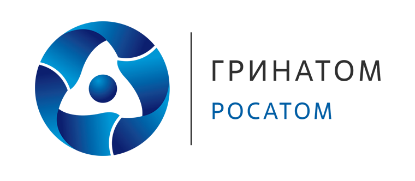 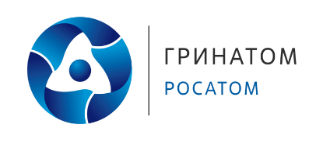 